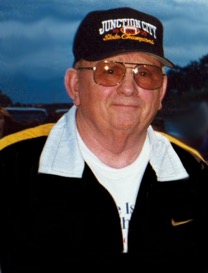 BILL PEDEN	1944 graduate of Lebanon High SchoolBegan teaching/coaching career at Junction City HS in 1952	48 years Teacher, Coach, AD	2A AD of the Year, 1982	31 Years Head Football Coach	13 League Championships, ten state playoff appearances	AA Orgeon Coach of the Year, 1971	1989 Junction City Community Outstanding Educator of the Year 	Appointed as the first Athletic Director at Junction City	32 Years Athletic Director	National AD of the Year Finalist